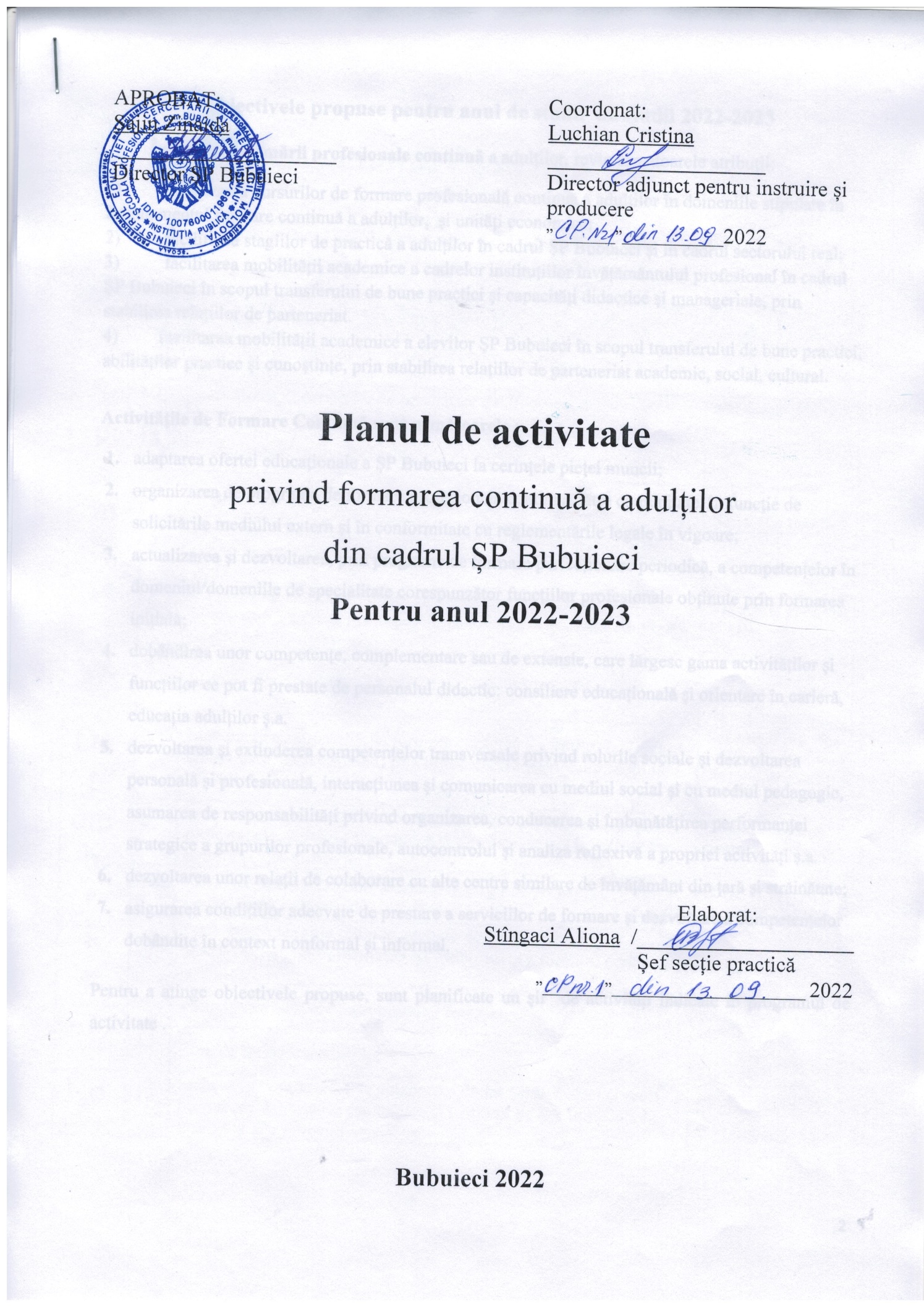 Obiectivele propuse pentru anul de studii  de studii 2022-2023În vederea formării profesionale continuă a adulților, revin următoarele atribuţii:organizarea cursurilor de formare profesională continuă a adulților în domeniile stipulate în Regulamentul formare continuă a adulților,  și unități economice;   facilitarea stagiilor de practică a adulților în cadrul ȘP Bubuieci și în cadrul sectorului real;  facilitarea mobilității academice a cadrelor instituțiilor învățământului profesional în cadrul ȘP Bubuieci în scopul transferului de bune practici și capacități didactice și manageriale, prin stabilirea relațiilor de parteneriat.facilitarea mobilității academice a elevilor ȘP Bubuieci în scopul transferului de bune practici, abilităților practice și cunoștințe, prin stabilirea relațiilor de parteneriat academic, social, cultural.Activitățile de Formare Continuă sunt următoarele :adaptarea ofertei educaţionale a ȘP Bubuieci la cerinţele pieţei muncii; organizarea de programe de formare profesională continuă către comunitate, în funcţie de solicitările mediului extern şi în conformitate cu reglementările legale în vigoare; actualizarea și dezvoltarea, prin programe de formare/perfecționare periodică, a competențelor în domeniul/domeniile de specialitate corespunzător funcțiilor profesionale obținute prin formarea inițială;dobândirea unor competențe, complementare sau de extensie, care lărgesc gama activităților și funcțiilor ce pot fi prestate de personalul didactic: consiliere educațională și orientare în carieră, educația adulților ș.a.dezvoltarea și extinderea competențelor transversale privind rolurile sociale și dezvoltarea personală și profesională, interacțiunea și comunicarea cu mediul social și cu mediul pedagogic, asumarea de responsabilități privind organizarea, conducerea și îmbunătățirea performanței strategice a grupurilor profesionale, autocontrolul și analiza reflexivă a propriei activități ș.a.dezvoltarea unor relaţii de colaborare cu alte centre similare de învăţământ din ţară şi străinătate;asigurarea condițiilor adecvate de prestare a serviciilor de formare și dezvoltare a competențelor dobândite în context nonformal și informal.Pentru a atinge obiectivele propuse, sunt planificate un șir  de activități indicate în programul de activitate .Planul de activitatede formare continuădin cadrul ȘP BubuieciPentru anul 2022-2023LunaNr.Acțiunea planificatăResponsabilSeptembriePlanificarea activităților de formare continuă pentru anul de studii 2022-2023.Șef secție practicăSeptembrieElaborarea materialelor de prezentare ȘP Bubuieci pentru instituțiile ÎPT de peste hotare.Șef secție practicăSeptembrieElaborarea planului de realizare a cursurilor de formare continuă.DAIPSeptembrieEvaluarea și identificarea necesităților de instruireȘef secție practicăSeptembriePlanificarea activităților de parteneriat  cu instituțiile, unitățile economice din mun.Chișinău și raioanele țării  pentru anul 2022-2023Șef secție practicăSeptembrieParticiparea la mese rotunde, ateliere de lucru, cu scopul promovării imaginii instituției ȘP Bubuieci și a formării continue pentru adulți. Șef secție practicăDAIPOctombrieMasterclass desfașurat de agenții economici SRL ,,Trattoria”Șef secție practicăAgenți economiciOctombrieElaborarea programelor de formare continuă a adulților (calificare, recalificare, perfecționare) prin intermediul Cabinetului Metodic ȘP Bubuieci.Șef secție practicăOctombrieÎncheierea contractelor de colaborare dintre ȘP Bubuieci  și școli profesionale, unitățile economice și instituții de stat implicate în ramură și alte instituții.Director adjunct pentru instruire și producereOctombrieParticiparea formatorilor la cursuri și stagii de pregătire profesională, atât în țară cât și în străinătate.DAIPOctombrieParticiparea la mese rotunde, ateliere de lucru, cu scopul promovării imaginii instituției ȘP Bubuieci și a formării continue a adulților.DAIPOctombrieParticiparea la zilele Patrimoniului European.DAIEOctombrieCurs de formare a adulțilorFormatoriNoiembrieÎncheierea contractelor de colaborare dintre ȘP Bubuieci și școli profesionale, unitățile economice și instituții de stat implicate în ramură și alte domenii.Șef secție practicăNoiembrieElaborarea programelor de formare  (calificare, recalificare, perfecționare) prin intermediul Secţiei de formare profesională continuă. Certificarea și validarea competențelor.Prof de specialitate.NoiembrieOrganizarea trainingului  ”Proiectarea lecției practice”DAIPȘef secție practicăNoiembrieCurs de formarea adulților în domeniu FormatoriNoiembrieVizite de studiu realizate de profesori la întreprinderile partenereȘef secție practicăDecembrieCurs de formare a adulțilorFormatoriDecembrieElaborarea programelor de formare a adulților  prin intermediul cabinetului metodic. Prof de specialitate.DecembrieOrganizarea şi desfăşurarea conferinţei anuale științifico-practicăȘefii  de Comisii MetodiceDecembrieChestionarea și identificarea nevoilor de formare a adulților  la agenții economici.DAIEDecembrieActivități în vederea promovării imaginii ȘP com.Bubuieci și a specialităților. (Concursuri, excursii, lecții model, invitații a experților)DAIEDecembrieVizite de studiu realizate de profesori la întreprinderile partenereȘef secție practicăIanuarieElaborarea unui raport privind rezultatele chestionării privind identificarea nevoilor de formare în domeniu.DAIPIanuarieElaborarea programului de training și a materialelor necesareȘef secție practicăIanuarieŞedinţe comune cu reprezentanţii unităților economice.Șef secție practicăDAIPIanuarieCurs de formare pentru cadre didactice din școlile profesionale cu tematică conform necesitățilorȘef secție practicăIanuarieCurs de formare pentru adulți,  cu tematică conform necesităților.(calificare, recalificare, perfecționare).Șef secție practicăIanuarieVizite de studiu realizate de profesori la întreprinderile partenere.Șef secție practicăFebruarieActivități în vederea promovării imaginii instituției și a specialităților. (Concursuri, excursii, lecții model, întâlniri cu experți)DAIEFebruarieColaborarea cu unitățile economice în vederea organizării practicii de producție.DAIPȘef secție practicăFebruarieOrganizarea întâlnirii elevilor anului I cu unitățile economiceȘef secție practicăFebruarieCurs de formare pentru cadre didactice din școlile profesionale cu tematică conform necesitățilorȘef secție practicăFebruarieCurs de formare pentru adulți,  cu tematică conform necesităților.(Formare)Șef secție practicăMartieDesfăşurarea practicilor, lecţiilor, excursiilor la întreprinderiȘef secție practicăMartieRealizarea proiectul de Orientare Profesională (demararea).DAIEMartieOrganizarea trainingului cu mentii ”Tehnici interactive de predare”DAIPMartieParticiparea la mese rotunde, ateliere de lucru, cu scopul promovării imaginii instituției ȘP com.Bubuieci și a secției formării continuă.DAIEMartieCurs de formare pentru cadre didactice din școlile profesionale cu tematică conform necesitățilorȘef secție practicăMartieCurs de formare pentru adulți,  cu tematică conform necesităților.(Formare)Șef secție practicăMartieTraining pentru cadrele didactice ȘP com.Bubuieci „Metode interactive de predare”.DAIPAprilieDesfăşurarea practicilor, lecţiilor, excursiilor la întreprinderiȘef secție practicăAprilieImplementarea proiectului de Orientare Profesională. DAIEAprilieElaborarea programelor de formare a cadrelor didactice prin intermediul Secţiei de formare profesională continuăȘef secție practicăAprilieParticiparea la mese rotunde, ateliere de lucru, cu scopul promovării imaginii instituției ȘP com.Bubuieci și a secției formării continuă.DAIEAprilieCurs de formare pentru cadre didactice din școlile profesionale cu tematică conform necesitățilorȘef secție practicăAprilieCurs de formare pentru adulți,  cu tematică conform necesităților.(Formare)Șef secție practicăAprilieVizite de studiu realizate de profesori la întreprinderile partenereȘef secție practicăMaiDesfăşurarea practicilor, lecţiilor, excursiilor la întreprinderiȘef secție practicăMaiImplementarea proiectului de Orientare Profesională.DAIEMaiImplementarea proiectului de Mobilitate academică.DAIEMaiParticiparea la mese rotunde, ateliere de lucru, cu scopul promovării imaginii instituției ȘP com.Bubuieci  și a secției formării continuă.Șef secție practicăMaiCurs de formare conform necesitățilorȘef secție practicăMaiActivități în vederea promovării imaginii ȘP com.Bubuieci și a specialităților. (Concursuri, excursii, lecții model, întâlniri cu experți)DAIEIunieConstituirea grupelor, în baza subiectelor anunțate și a graficului de formareȘef secție practicăIunieElaborarea programului de training și a materialelor necesareȘef secție practicăIunieImplicarea  reprezentanţilor agenţilor economici în comisiile de evaluare.Șef secție practicăIunieElaborarea raportului de activitate a secției formare continuăȘef secție practicăIuniePrezentarea raportului în cadrul consiliului de administrațieȘef secție practicăIunieVizite de studiu realizate de profesori la parteneriȘef secție practicăIunieRealizarea unui studiu privind necesitățile de formare a cadrelor didactice.Șef secție practică